PO FSE Sicilia 2014-2020 – Avviso 2/2018 per la “Costituzione del catalogo regionale dell’offerta formativa e per la realizzazione di percorsi formativi di qualificazione mirati al rafforzamento dell’occupabilità in Sicilia”  Oggetto: AVVISO PER LA SELEZIONE DI  PERSONALE ESTERNO “DOCENTE”SCHEDA DI AUTOVALUTAZIONE – Allegato BDichiarazione sostitutiva dell’atto di notorietà (art. 46 e 47 – TU approvato con DPR 445 del 28/12/2011)Il/la sottoscritto/a ___________________________________________________________________ nato a_______________________________________________ Prov. ______ il ___________________ Codice Fiscale _________________________________________________________________________P. Iva ___________________________________________  e residente in ___________________________________________ Prov. ___________ in via/piazza _____________________________________________________________________ n. civico __________ Tel fisso_______________________________ Cell ________________________________  E mail (PEC) _______________________________________E Mail_______________________________DICHIARAconsapevole delle responsabilità civili e penali, anche ai sensi e per gli effetti dell’art. 76 del D.P.R. 445/2000,  cui va incontro in caso di false dichiarazioni:che i dati riportati nella presente scheda di autovalutazione sono veritieri e rispondono alla situazione di fatto e di  diritto esistenti alla data della presentedi candidarsi per il corso ______________________________________________e per il modulo _____________________________________________________________________________________NELLO SPECIFICO, DICHIARA Ai sensi degli artt.  46 e 47 D.P.R. 28.12.2000 n°445Sono consapevole delle conseguenze penali in caso di falsa dichiarazione e della decadenza da eventuali benefici ottenuti, così come previsto dagli articoli 75 e 76 del Testo unico delle disposizioni legislative e regolamentari in materia di documentazione amministrativaLuogo e data ____________________________     Firma_________________________________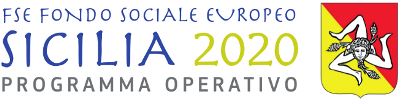                                                                                     REPUBBLICA ITALIANA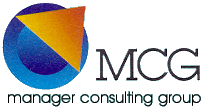                                                                                     REPUBBLICA ITALIANA                                                                                    REPUBBLICA ITALIANAESPERIENZADESCRIZIONE DELL’ESPERIENZA RUOLO SVOLTODATORE DI LAVORODATA INIZIO E DATA DI FINEDURATA IN MESI (se le esperienze si svolgono nello stesso periodo, i mesi non si sommano)ESPERIENZA PROFESSIONALE (specificare solo le esperienze inerentI i moduli oggetto della candidatura, maturate in contesti lavorativi coerenti con i moduli oggetto della candidatura e con i contenuti stessi)n. 1ESPERIENZA PROFESSIONALE (specificare solo le esperienze inerentI i moduli oggetto della candidatura, maturate in contesti lavorativi coerenti con i moduli oggetto della candidatura e con i contenuti stessi)n. 2ESPERIENZA PROFESSIONALE (specificare solo le esperienze inerentI i moduli oggetto della candidatura, maturate in contesti lavorativi coerenti con i moduli oggetto della candidatura e con i contenuti stessi)n…..ESPERIENZA DIDATTICA (specificare solo  i  moduli coerenti con quelli oggetto della candidatura e con i contenuti di cui all’avviso)n. 1ESPERIENZA DIDATTICA (specificare solo  i  moduli coerenti con quelli oggetto della candidatura e con i contenuti di cui all’avviso)n. 2ESPERIENZA DIDATTICA (specificare solo  i  moduli coerenti con quelli oggetto della candidatura e con i contenuti di cui all’avviso)n…..